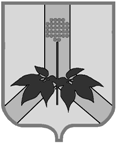 УПРАВЛЕНИЕ ФИНАНСОВ АДМИНИСТРАЦИИ ДАЛЬНЕРЕЧЕНСКОГО МУНИЦИПАЛЬНОГО РАЙОНАП Р И К А З26 ноября  2018 г.                                    г. Дальнереченск	                 № 48/3Об утверждении перечня налоговых льгот (налоговых расходов) Ракитненского сельского поселения Дальнереченского муниципального района по местным налогам, установленных муниципальным комитетом Ракитненского сельского поселения Дальнереченского муниципального района в пределах полномочий, отнесенных законодательством Российской Федерации о налогах и сборах к ведению органов местного самоуправления Российской Федерациина 2019 годНа основании постановления от 26.12.2018 г. № 88 «Об утверждении Порядка оценки эффективности налоговых льгот (налоговых расходов) по местным налогам, установленных решениями муниципального комитета Ракитненского сельского поселения в пределах полномочий, отнесенных законодательством Российской Федерации о налогах и сборах к ведению органов местного самоуправления Российской Федерации, и Порядка формирования и утверждения перечня налоговых льгот (налоговых расходов) Ракитненского сельского поселения по местным налогам, установленных решениями муниципального комитета Ракитненского сельского поселения в пределах полномочий, отнесенных законодательством Российской Федерации о налогах и сборах к ведению органов местного самоуправления Российской Федерации, Положения об управлении финансов администрации Дальнереченского муниципального района, утвержденного решением Думы Дальнереченского муниципального района от 28.05.2009 г. № 199 и Соглашения № 4 от 30.01.2018 между администрацией Ракитненского сельского поселения и администрацией Дальнереченского муниципального района о передаче части полномочий по решению вопросов местного значения в части составления проекта бюджета, исполнения бюджета Ракитненского сельского поселения, осуществление контроля за его исполнениемПРИКАЗЫВАЮ:Утвердить Перечень налоговых льгот (налоговых расходов) Ракитненского сельского поселения Дальнереченского муниципального района, установленных муниципальным комитетом Ракитненского сельского поселения Дальнереченского муниципального района в пределах полномочий, отнесенных законодательством Российской Федерации о налогах и сборах к ведению органов местного самоуправления Российской Федерации.Администрации Ракитненского сельского поселения разместить настоящий приказ на официальном сайте администрации Ракитненского сельского поселения в течение трех дней со дня его подписания.  Настоящий приказ вступает в силу с 1 января 2019 года.Контроль за исполнением настоящего приказа оставляю за собой.Начальник управления финансов                                                                       Г.В. ДроноваПриложение к приказу Управления финансов администрацииДальнереченского муниципального районаот 26.11.2018 г. № 48/3ПЕРЕЧЕНЬналоговых льгот (налоговых расходов) на 2019 год№п/пНаименованиемуниципальнойпрограммыРеквизитыНПА,устанавливающегольготуНаименованиеналога(платежа)ПлательщикВид льготыУровень льготируемой налоговой ставки (в процентных пунктах)УсловиепредоставленияНачало действия льготыСрок действияЦелевая категорияНалоговой льготыКод вида экономической деятельности (по ОКВЭД), к которому относится налоговая льгота (налоговый расход)Категории налогоплательщиков, которым предоставлена льготаПринадлежность налоговой льготы (налогового расхода) к группе полномочий в соответствии с Методикой распределения дотаций на выравнивание бюджетной обеспеченности субъектов Российской Федерации1НепрограммнаяРешение муниципального комитета Ракитненского сельского поселения Дальнереченского муниципального района от 26.07.2018 г. № 84 «О земельном налоге на территории Ракитненского сельского поселения Дальнереченского муниципального районаЗемельный налогФизические лицаОсвобождение от уплаты налоговПолное освобождениеМногодетные семьи в соответствии с документом, подтверждающим статус многодетной семьи01.01.2019 г.31.12.2019 г.Социальная Многодетные семьи в соответствии с документом, подтверждающим статус многодетной семьи2НепрограммнаяРешение муниципального комитета Ракитненского сельского поселения Дальнереченского муниципального района от 26.07.2018 г. № 84 «О земельном налоге на территории Ракитненского сельского поселения Дальнереченского муниципального районаЗемельный налогЮридические лицаПониженная ставка0,5%В отношении земельных участков, отнесенных к землям, предназначенным для  размещения административных зданий администрации Ракитненского сельского поселения, объектов образования, науки, физической культуры и спорта, культуры, искусства, религии01.01.2019г31.12.2019гФинансоваяАдминистративные здания администрации Ракитненского сельского поселения, учреждения образования, науки, физической культуры и спорта, культуры, искусства, религии3НепрограммнаяРешение муниципального комитета Ракитненского сельского поселения Дальнереченского муниципального района от 26.07.2018 г. № 84 «О земельном налоге на территории Ракитненского сельского поселения Дальнереченского муниципального районаЗемельный налогЮридические лицаПониженная ставка1%В отношении земельных участков, отнесенных к землям, предназначенным для  размещения объектов здравоохранения и социального обеспечения01.01.2019г31.12.2019гФинансоваяВ отношении земельных участков, отнесенных к землям, предназначенным для  размещения объектов здравоохранения и социального обеспечения